Постановление Главы муниципального образования «14» июня 2018г.                             № 37                                а. Кошехабль Об оплате труда работников муниципального образования «Кошехабльское сельское поселение», замещающих должности, не являющиеся должностями муниципальной службы муниципального образования  «Кошехабльское сельское поселение»(с изменениями на 23.04.2019г., 28.10.2019г.)В целях упорядочения оплаты труда работников муниципального образования «Кошехабльское сельское поселение», замещающих должности не являющиеся должностями муниципальной службы муниципального образования «Кошехабльское сельское поселение» и в соответствии с Постановлением Кабинета Министров Республики Адыгея от 24.12.2007г. № 206 «Об оплате труда работников государственных органов Республики Адыгея, замещающих должности, не являющиеся должностями государственной гражданской службы Республики Адыгея» Постановляю: Утвердить Положение об оплате труда работников муниципального образования «Кошехабльское сельское поселение», замещающих должности не являющиеся должностями муниципальной службы муниципального образования  «Кошехабльское сельское поселение», согласно приложению № 1 к настоящему Постановлению.Признать утратившим силу: Постановление главы муниципального образования «Кошехабльское сельское поселение» от 12.04.2010г. № 05 «Об оплате труда работников муниципального образования «Кошехабльское сельское поселение», замещающих должности не являющиеся должностями муниципальной службы муниципального образования  «Кошехабльское сельское поселение»; Постановление главы муниципального образования «Кошехабльское сельское поселение» от 28.09.2012г. № 21 «О внесении изменений и дополнений в Постановление Главы муниципального образования «Кошехабльское сельское поселение» от 12.04.2010г. № 05 «Об оплате труда работников муниципального образования», замещающих должности не являющиеся должностями муниципальной службы муниципального образования «Кошехабльское сельское поселение»; Постановление главы муниципального образования Кошехабльское сельское поселение» от 26.09.2014г. № 28 «О внесении изменений и дополнений в Постановление Главы муниципального образования «Кошехабльское сельское поселение» от 12.04.2010г. № 05 «Об оплате труда работников муниципального образования», замещающих должности не являющиеся должностями муниципальной службы муниципального образования «Кошехабльское сельское поселение»; Постановление главы муниципального образования «Кошехабльское сельское поселение» от 27.12.2017г. № 56 «О внесении изменений и дополнений в Постановление Главы муниципального образования «Кошехабльское сельское поселение» от 12.04.2010г. № 05 «Об оплате труда работников муниципального образования», замещающих должности не являющиеся должностями муниципальной службы муниципального образования «Кошехабльское сельское поселение». Настоящее Постановление вступает в силу со дня его официального опубликования (обнародования).Настоящее Постановление разместить на официальном сайте муниципального образования «Кошехабльское сельское поселение». Глава муниципального образования «Кошехабльское сельское поселение»                             Х.Г. Борсов Приложение № 1 к Постановлению главы муниципального образования «Кошехабльское сельское поселение» от «14» июня  2018 года № 37Положение об оплате труда работников муниципального образования «Кошехабльское сельское поселение», замещающих должности не являющиеся должностями муниципальной службы муниципального образования  «Кошехабльское сельское поселение»1. Общие положения1.1. Настоящее Положение устанавливает размеры и условия оплаты труда работников муниципального образования «Кошехабльское сельское поселение», замещающих должности не являющиеся должностями муниципальной службы муниципального образования  «Кошехабльское сельское поселение».1.2 Нормативы размеров оплаты труда работников муниципального образования «Кошехабльское сельское поселение», замещающих должности не являющиеся должностями муниципальной службы муниципального образования  «Кошехабльское сельское поселение» подлежат увеличению (индексации) в размерах и сроки, в которые проводится увеличение (индексация) должностных окладов лиц, замещающих государственные должности Республики Адыгея, и государственных гражданских служащих Республики Адыгея. При увеличении (индексации) должностных окладов их размеры подлежат округлению до целого рубля в сторону увеличения. 1.3. Оплата труда в органах местного самоуправления муниципального образования «Кошехабльское сельское поселение» устанавливаемая в соответствии с настоящим Положением, осуществляется за счет средств бюджета муниципального образования «Кошехабльское сельское поселение».2. Оплата труда работников муниципального образования «Кошехабльское сельское поселение», замещающих должности не являющиеся должностями муниципальной службы муниципального образования «Кошехабльское сельское поселение»2.1. Оплата труда работников муниципального образования «Кошехабльское сельское поселение», замещающих должности не являющиеся должностями муниципальной службы муниципального образования  «Кошехабльское сельское поселение» (далее - работники), состоит из месячного должностного оклада, ежемесячных и иных дополнительных выплат. 2.2. Размеры должностных окладов устанавливается Постановление главы муниципального образования «Кошехабльское сельское поселение» в соответствии с законодательством Республики Адыгея (приложение № 1 к настоящему Положению). 2.3. Работникам производятся следующие ежемесячные и дополнительные выплаты: 1) ежемесячная надбавка за сложность, напряженность и высокие достижения в труде - от 50 до 100 процентов должностного оклада; 2) ежемесячное надбавка к должностному окладу за выслугу лет в следующих размерах: при стаже работы от 3 до 8 лет - 10% при стаже работы от 8 до 13 лет - 15% при стаже работы от 13 до 18 лет - 20% при стаже работы от 18 до 23 лет - 25% при стаже работы от 23 лет - 30% 3) премии по результатам работы  - 25 % от должностного оклада. 4) ежемесячная надбавка к должностному окладу водителей автомобилей за классность в размерах: за 1 класс  25 % должностного оклада, за 2 класс - 15% должностного оклада. 5) ежемесячное денежное поощрение в размере 2-х должностного оклада. 6) единовременная выплата при предоставлении ежегодного оплачиваемого отпуска 1 раз в год в размере 2 должностных окладов. 7) материальная помощь, выплачивается за счет средств фонда оплаты труда работников. 2.4. Работникам производятся иные выплаты, предусмотренные федеральным законодательством и законодательством Республики Адыгея. 2.5. Условия выплаты и конкретные размеры ежемесячной надбавки за сложность, напряженности и высокие достижения в труде, предусмотренной пп.1 п.2.3. настоящего Положения, ежемесячной надбавки к должностному окладу водителей автомобилей за классность, предусмотренной пп.4 п.2.3 настоящего Положения, премий и материальной помощи, предусмотренных пп. 3 и 7 п.2.3 настоящего Положения, устанавливаются главой администрации муниципального образования «Кошехабльское сельское поселение». 2.6. Исчисление стажа работы для выплаты ежемесячной надбавки к должностному окладу за выслугу лет, в соответствии с пп.2 п. 2.3 настоящего Положения производится в порядке, предусмотренном для работников федеральных государственных органов, замещающих должности, не являющиеся должностями федеральной государственной гражданской службы. 2.7. При формировании фонда оплаты труда работников сверх суммы средств, направляемых для выплаты должностных окладов, предусматриваются средства для выплаты (в расчете на год): 1) ежемесячная надбавка за сложность, напряженность и высокие достижения в труде, ежемесячная надбавка к должностному окладу водителей автомобилей за классность, в размере 12 должностных окладов; 2) ежемесячное надбавка к должностному окладу за выслугу лет в размере 2 должностных окладов; 3) премий по результатам работы в размере 3 должностных окладов; 4) ежемесячного денежного поощрения в размере 24 должностных окладов; 5) единовременной выплаты при предоставлении ежегодного оплачиваемого отпуска в размере 2 должностных окладов;   6) материальной помощи в размере 2 должностных окладов в приделах фонда оплаты труда.   Приложение № 1 к Положению об оплате труда работников муниципального образования «Кошехабльское сельское поселение», замещающих должности не являющиеся должностями муниципальной службы муниципального образования  «Кошехабльское сельское поселение» Размеры должностных окладов работников муниципального образования «Кошехабльское сельское поселение», замещающих должности, не являющиеся должностями муниципальной службы муниципального образования «Кошехабльское сельское поселение».РЕСПУБЛИКА АДЫГЕЯАДМИНИСТРАЦИЯ Муниципального образования «КОШЕХАБЛЬСКОЕ СЕЛЬСКОЕ ПОСЕЛЕНИЕ»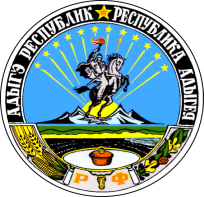 АДЫГЭ РЕСПУБЛИКМУНИЦИПАЛЬНЭ ГЪЭПСЫКIЭ ЗИIЭ«КОЩХЬАБЛЭ КЪОДЖЭ ПСЭУПI»Наименование должности Размер должностного оклада водитель автомобиля, обслуживающий лиц, замещающих муниципальные  должности муниципального образования «Кошехабльское сельское поселение»4 301Водитель автомобиля 3 783Секретарь 3 097Заведующий хозяйственной частью 3 783Уборщик служебных помещений 2 581Сторож 2 154